You Make It Feel Like ChristmasGwen Stefani, Blake Shelton, Justin Tranter, Busbee 2017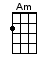 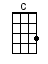 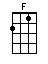 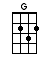 INTRO:  / 1 2 3 4 / [C] / [C] /BLAKEs:[C] I want to thank the storm that [C] brought the snow[Am] Thanks to the string of lights that [Am] make it glow[F] But I wanna thank you baby[G] You make it feel like [C] Christmas [C]GWENs:[C] It barely took a breath to [C] realize[Am] We’re gonna be a classic [Am] for all time[F] I wanna thank you baby[G] You make it feel like [C] Christmas [C]TOGETHER:Sweet ginger-[F]bread made with molassesMy heart [Am] skipped and I reactedCan’t be-[C]lieve that this is happenin’Like a [G] present sent from GodSleigh bells [F] singing hallelujahStars are [Am] shining on us tooI wanna [F] thank you baby[G] You make it feel like [C] Christmas [C]BLAKEs:[C] Thought I was done for, thought that [C] love had died[Am] But you came along I swear you [Am] saved my life[F] And I wanna thank you baby[G] You make it feel like [C] Christmas [C]TOGETHER:Sweet ginger-[F]bread made with molassesMy heart [Am] skipped and I reactedCan’t be-[C]lieve that this is happenin’Like a [G] present sent from GodSleigh bells [F] singin’ hallelujahStars are [Am] shinin’ on us tooI wanna [F] thank you baby[G] You make it feel like [C] Christmas [C]GWENs:[C] I never thought I’d find a [C] love like this[Am] But I found forever in that [Am] very first kiss[F] I wanna thank you baby[G] You make it feel like [Am] Christmas, oh-[C]ohBLAKEs:Oh, thank you babyTOGETHER:[F] I wanna thank you baby[G] You make it feel like [C] Christmas [C]www.bytownukulele.ca